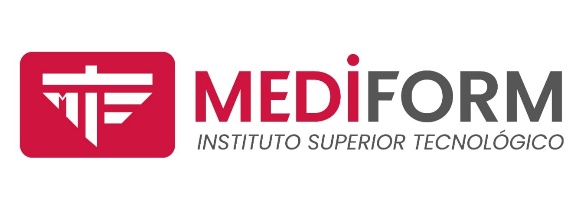 MEDIFORM CURSO 2023Calendario académico Ciclo I - 2023 SEMANASABADOSDOMINGOSMODULO 2MODULO 2OBSERVACIONESSEMANA 16 de Mayo  
INICIO DE CLASES7 de MayoINICIO DE CLASESNuevo BloqueSEMANA 213 de Mayo  
14 de Mayo  
Revisión Final de estructura de materia en MoodleSEMANA 320 de Mayo  
21 de Mayo  
SEMANA 427 de Mayo  
FERIADO28 de Mayo  
FERIADOSEMANA 53 de Junio4 de JunioNOTA 1SEMANA 610 de Junio11 de JunioSEMANA 717 de Junio18 de JunioSEMANA 824 de Junio25 de JunioNOTA 2SEMANA 91 de Julio2 de JulioSEMANA 108 de Julio9 de JulioSEMANA 1115 de Julio 16 de Julio SEMANA 1222 de JulioEXAMEN FINAL23 de Julio  EXAMEN FINAL NOTA 3SEMANA 1329 de JulioEXAMEN DE RECUPERACIÓN 30 de Julio  EXAMEN DE RECUPERACIÓNPUBLICACIÓN DE NOTAS5 de Agosto  
INICIO DE CLASES6 de AgostoINICIO DE CLASESNuevo Bloque